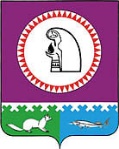 О внесении изменений в решение Думы Октябрьского района от 05.10.2018 № 388 «О внесении изменений в решение Думы Октябрьского района от 09.09.2015 № 641 «Об утверждении структуры администрации Октябрьского района»В соответствии со статьей 30 устава Октябрьского района, Дума Октябрьского района РЕШИЛА:1. Внести в решение Думы Октябрьского района от 05.10.2018 № 388 «О внесении изменений в решение Думы Октябрьского района от 09.09.2015 № 641 «Об утверждении структуры администрации Октябрьского района» (далее – решение) изменения:1.1. Изложить пункт 1.1 решения в следующей редакции:«1.1. Пункт 2 приложения к решению изложить в следующей редакции:«2. заместитель главы Октябрьского района по вопросам строительства, жилищно-коммунального хозяйства, транспорта, связи, начальник Управления жилищно-коммунального хозяйства и строительства администрации Октябрьского района.».1.2. В пункте 3 слова «пункты 1.1, 1.2 вступают в силу с 10.12.2018, пункт 1.3 вступает в силу с 01.01.2019» заменить словами «пункты 1.1, 1.3 вступают в силу с 01.01.2019, пункт 1.2 вступает в силу с 10.12.2018».2. Опубликовать настоящее решение в официальном сетевом издании «октвести.ру».3. Настоящее решение вступает в силу после его официального опубликования.Председатель Думы Октябрьского района 					        С.И. Марков  Исполняющий обязанностиглавы Октябрьского района 							        Н.В. Хромов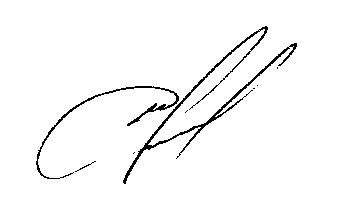 31.10.2018 № 393 «Д-5»Муниципальное образованиеОктябрьский районДУМАРЕШЕНИЕМуниципальное образованиеОктябрьский районДУМАРЕШЕНИЕМуниципальное образованиеОктябрьский районДУМАРЕШЕНИЕМуниципальное образованиеОктябрьский районДУМАРЕШЕНИЕМуниципальное образованиеОктябрьский районДУМАРЕШЕНИЕМуниципальное образованиеОктябрьский районДУМАРЕШЕНИЕМуниципальное образованиеОктябрьский районДУМАРЕШЕНИЕМуниципальное образованиеОктябрьский районДУМАРЕШЕНИЕМуниципальное образованиеОктябрьский районДУМАРЕШЕНИЕМуниципальное образованиеОктябрьский районДУМАРЕШЕНИЕ«31»октября2018г.№393пгт. Октябрьскоепгт. Октябрьскоепгт. Октябрьскоепгт. Октябрьскоепгт. Октябрьскоепгт. Октябрьскоепгт. Октябрьскоепгт. Октябрьскоепгт. Октябрьскоепгт. Октябрьское